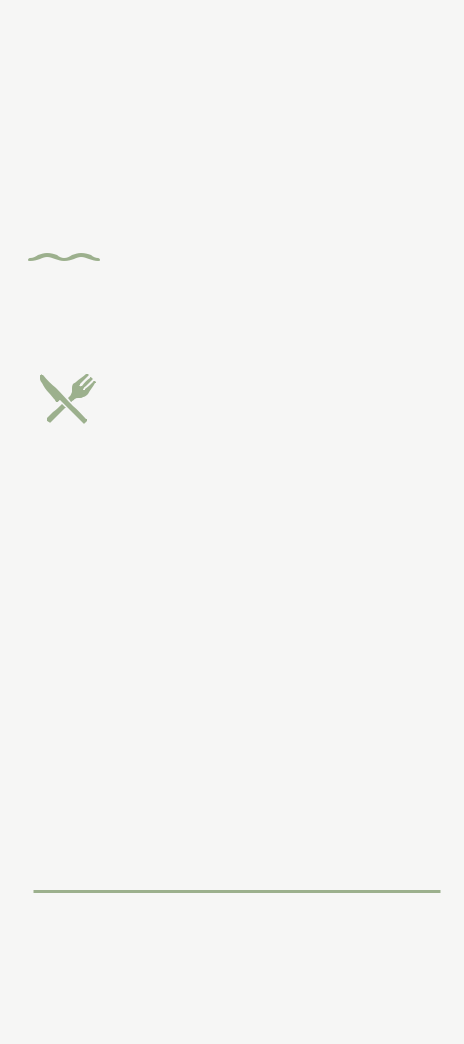 Quick Facts 597 Rooms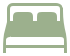  6 Shimmering Pools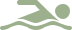  5 Dining Options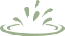 6 BarsDreams Sunny Beach Resort & Spa is situated in the most pleasant part of Sunny Beach resort on the Black Sea, a holiday area with many other hotels, entertainments and shops. The 8 km-long, wide beach of fine sand slopes gently into the sea and is perfect for children. Hotel guests enjoy their dedicated area of the beach which gives the 5 * feeling all around. The place is a unique combination of clean mountain air, sea climate and beautiful nature - a microclimate extremely favourable for recreation and entertainment. Breath-taking views over the bay of Sunny Beach allow for a direct view over the ancient town of Nessebar – a UNESCO heritage site.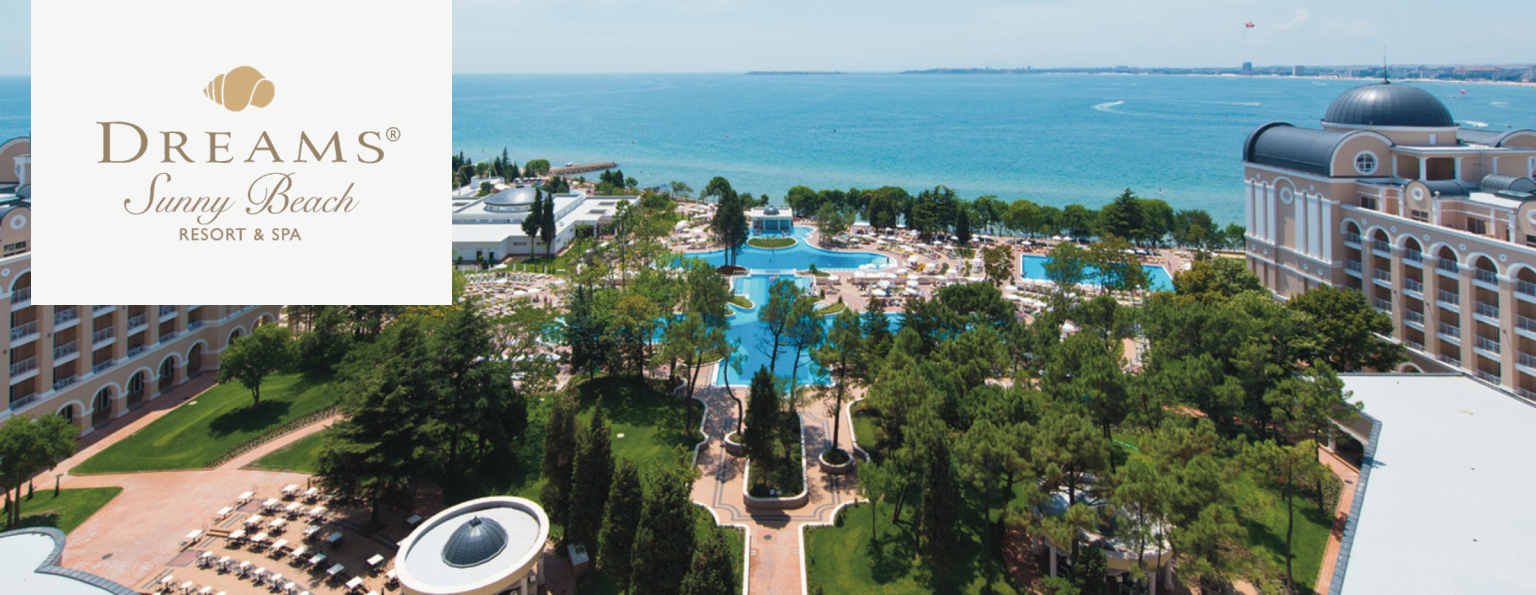 Dreams Sunny Beach is Bulgaria’s first Dreams Resort, situated on the seafront in Sunny Beach. The property has 597 rooms – double, family and suites in a10 floors building. All rooms have private bathroom with shower, bathroom amenities, vanity mirror, hairdryer, telephone, central air conditioning, satellite TV, minbar, safe, balcony or terrace. Most guest rooms are with sea views.Resort Address8240 Sunny beachBulgaria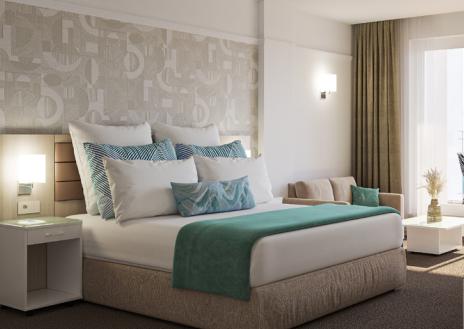 The Preferred ClubDreams Sunny Beach Resort & Spa offers the possibility of living a luxury experience that includes exceptional services exclusively for Preferred Club clients, both in rooms and in common areas. Among these services, there are exclusivities such as: private Preferred Club Lounge, access to exclusive solarium with sunbeds, premium minibar and much more.Restaurants	BarsWorld Café – International buffet restaurant	Moments – Lobby barHimitsu – specialised in Asian cuisine	Manatees – Pool barSofia Gastro – Premium Bulgarian restaurant	Half-Time – Sports barTides – Buffet poolside grill	Showtime – Entertainment theatre barSeaside Grill – Beach buffet restaurant	Coco Café – Premium coffee, pastries and(Shared with Secrets Sunny Beach Resort &	snacksSpa)	Preferred Club Lounge – Exclusive lounge forPreferred Club guests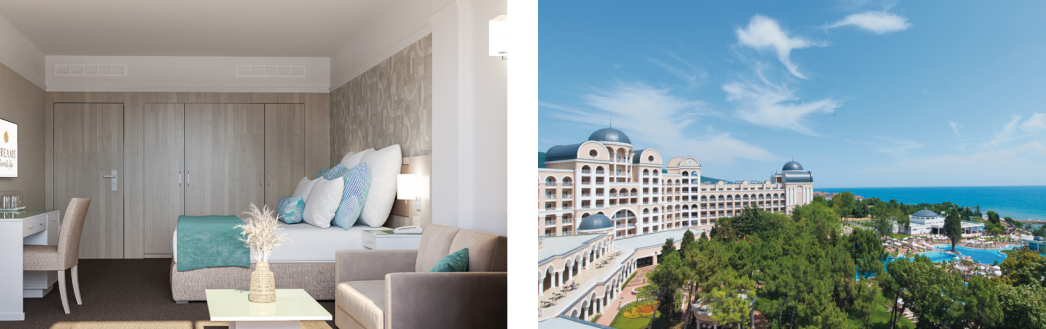 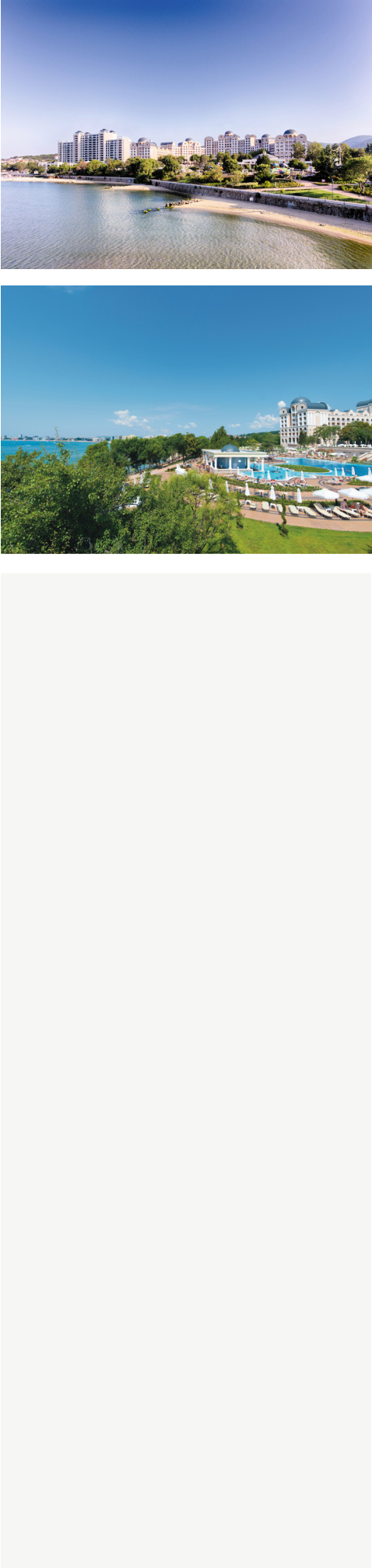 Unlimited-Luxury® for couples and couples with childrenBreakfast, lunch, dinner and snacks served every day (including a selection of drinks)Welcome drink and refreshing towelsUnlimited natural fruit juices and soft drinks in our bars, during opening hoursUnlimited international and local premium spirits in our bars, during opening hours24-hour concierge serviceMinibar replenished daily with soft drinks, bottled water and beerUnlimited access to gourmet a-la-carte restaurants, no booking requiredRoom service available 24 hours a day of a selection of dishes, wines and beverage (additional service charge applies)Poolside waiter serviceUnlimited daytime activities and live evening entertainmentEnjoy free Wi-Fi and free local landline phone calls with Unlimited ConnectivityNo wristbands requiredDreams SpaDreams Sunny Beach Resort & Spa offers you an exclusive Spa, offering unforgettable health, beauty and well-being experiences. Let our highly qualified team of expert professionals give you the best advice to help you relax.The Spa facilities include: whirlpool bath and children’s section • sauna • steam bath • hairdresser • beauty salon • cabins for treatments and massages • Revive Bar – self-service bar.Activities and EntertainmentDreams Sunny Beach offers excellent services and facilities to guarantee an unforgettable experience. Take a dip in our 5 outdoor pools, one indoor pool, work out in the fully equipped fitness centre opened 24/7, or enjoy the activities and shows provided by our entertainment team.Fun Fun for Kids and TeenagersFor our younger guests, fun packages are available in our Explorer’s Club, a place where children will enjoy hours of games and activities organised by our Kid’s Club staff, while teenagers can enjoy the Core Zone Club which offers leisure activities, arcade machines, games, karaoke and many more age-appropriate activities. We also have a wide range of live music, musical tributes, bands, shows, themed parties and many unforgettable surprises.Additional ServicesWedding services • Romance packages • Multifunctional sports court • Karaoke • Car rental • Pet-Friendly.Meetings & GroupsDreams Sunny Beach Resort & Spa has the facilities required to ensure every event is a success. Our team of specialists is ready to make sure that your event runs smoothly. With the variety of bars and restaurants available all of your requirements will be meet smoothly and just on time.Information subject to change. See website for most updated information.11/22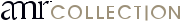 Room NameViewQuantityDouble Park ViewPark16Double Sea ViewSea230Double Deluxe Park ViewPark10Double Deluxe Sea ViewSea18Double Deluxe Frontal Sea ViewFrontal Sea39Family4Preferred Club Double Frontal Sea ViewFrontal Sea3Preferred Club Double Deluxe Frontal Sea ViewFrontal Sea2Preferred Club Junior Suite Park ViewPark4Preferred Club Suite Frontal Sea ViewFrontal Sea1Name of the meeting roomsSizeHeightTheaterClassroomBanquet  Cocktail  U-ShapeBanquet  Cocktail  U-ShapeBanquet  Cocktail  U-Shape(sg m)(m)PaxPaxPaxPaxPaxMeeting Room 1 (2nd floor)752,65025504024Meeting Room 2 (2nd floor)752.65025504024